Zakup i dostawa ogniwa paliwowego zasilanego paliwem wodorowym (kompletnego zestawu wraz z osprzętem)  na potrzeby realizacji projektu pn.: „Eko-efektywny wielopaliwowy układ napędowy z ogniwem wodorowym w jednostce pływającej typu katamaran”- AF-271-10/22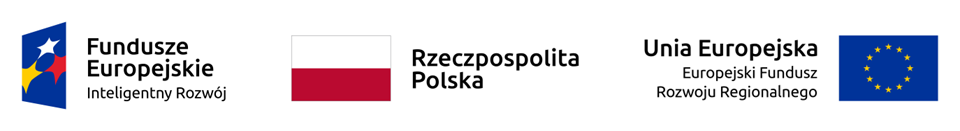 Załącznik nr 8 do SWZZnak sprawy: AF-271-10/22ZOBOWIĄZANIE PODMIOTU UDOSTĘPNIAJĄCEGO ZASOBYJa (My) niżej podpisany (i): ……………….……………..………………………………………………………………………..…... (imię i nazwisko osoby upoważnionej do reprezentowania podmiotu udostępniającego zasoby)działając w imieniu i na rzecz:…………………………….………………………………….…………………………………(nazwa i adres  podmiotu udostępniającego zasoby)Zobowiązuję się, zgodnie z postanowieniami art. 118 ustawy z dnia 11 września 2019r. Prawo zamówień publicznych (Dz.U. 2022 poz. 1710 ze zm.), do oddania nw. zasobów:…………………………………………………………………....…………………………….………...(określenie zasobów)do dyspozycji Wykonawcy:…………………………………………………………………....…………………………….………...(nazwa i adres Wykonawcy składającego ofertę)na potrzeby realizacji zamówienia pn.:Zakup i dostawa ogniwa paliwowego zasilanego paliwem wodorowym (kompletnego zestawu wraz 
z osprzętem)  na potrzeby realizacji projektu pn.: „Eko-efektywny wielopaliwowy układ napędowy z ogniwem wodorowym w jednostce pływającej typu katamaran”- AF-271-10/22Oświadczam, że:udostępnię Wykonawcy zasoby, w następującym zakresie:…………………………………………………………………....…………………………….……..sposób wykorzystania udostępnionych przeze mnie zasobów przy wykonywaniu zamówienia publicznego będzie następujący:…………………………………………………………………....…………………………….……..zakres mojego udziału przy realizacji zamówienia publicznego będzie następujący:…………………………………………………………………....…………………………….……..okres mojego udostępnienia zasobów Wykonawcy będzie następujący:…………………………………………………………………....…………………………….……………………………………………………..                   (miejsce i data)                Dokument należy sporządzić w postaci elektronicznej i podpisać kwalifikowanympodpisem elektronicznym przez osobę/osoby uprawnioną/e do składania  oświadczeń woli w imieniu podmiotu udostępniającego zasobyUwaga: Niniejsze zobowiązanie wypełnia podmiot trzeci w przypadku, gdy wykonawca polega na zdolnościach technicznych lub zawodowych lub sytuacji finansowej lub ekonomicznej podmiotów udostępniających zasoby w celu potwierdzenia spełniania warunków udziału w postępowaniu.